JÍDELNÍČEK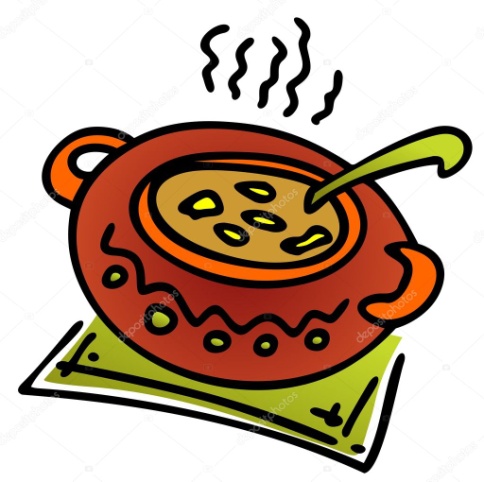 Týden od  2.10.  do 6.10.2023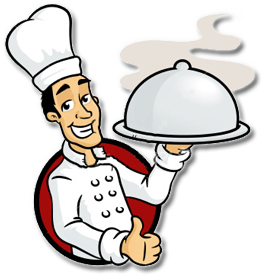  Změna jídelníčku vyhrazena, přejeme Vám DOBROU CHUŤ   